بيان واقعات اوليه فجر ظهور صادره در ايام شيراز ۹حضرة البابأصلي عربي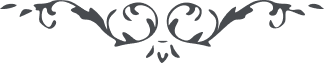 توقيع بيان واقعات اوليه فجر ظهور – من آثار حضرة الباب – كتاب ظهور الحق، جلد ۳، الصفحة ۲۱۸وإنّك لتشهد لمّا أراد نفسٌ أن يجحد حجّتي كتبتُ له في الحين مثل ما أراد منّي ليصمت عن لهثه ولئلّا يجترح عليّ بجحد بعد ما علم أنّ عبادك المؤمنين كلّهم قد اتّبعوني ولا يشركون في مقام الحكم معي أحدًا ... اللّهمّ عذّب الّذين آمنوا بك وبآياتك ثمّ كفروا وهاجروا إلى سبيلك ثمّ أعرضوا [و]كفروا والعن اللّهمّ كلّ المفترين الّذين كفروا بك وبآياتك وخذهم أخذ عزيز مقتدر ... اللّهمّ عذّب أوّلهم بكلّ نقماتك وسطواتك على ما أنت عليه من الشّأن والقدرة والعزّ والعظمة فإنّه عمل في دينك ما لم يعمل أحد قبله وافترى عليك بما لا يرضى أحد لخلقك واستكبر على حقك بغير حقّ ... اللّهمّ إنّك تعلم إنّه قد اكتسب كلّ ما اكتسب أبو الشّرور في دينك ... اللّهمّ العنه لعنًا كثيرًا وعذّبه عذابًا أليمًا ... اللّهمّ العن صنمي الشّيخيّة وجبتيهم وشيطانيهم ... اللّهمّ عذّب العجل وجسده وخؤاره والرّجل الّذي ينصرهم بكفرهم